Załącznik Nr 1 do SWZOferujemy wykonanie zamówienia, zgodnie z wymogami opisu przedmiotu zamówienia dla zadania pn. Zakup autobusu szkolnego na potrzeby dowozu uczniów do szkół prowadzonych przez Gminę Gozdowo w ramach Mazowieckiego Instrumentu Wsparcia "Autobusy dla mazowieckich szkół"W cenie oferty zostały uwzględnione wszystkie koszty wykonania zamówienia i realizacji przyszłego świadczenia umownego.Wadium zostało złożone w formie:………………………………………. .................................................................................Oświadczamy, że zapoznaliśmy się ze Specyfikacją Warunków Zamówienia, nie wnosimy zastrzeżeń co do jej treści, oraz zdobyliśmy wszystkie konieczne informacje do przygotowania oferty.Informujemy, że:wybór oferty nie będzie prowadzić do powstania u Zamawiającego obowiązku podatkowego* wybór oferty będzie prowadzić do powstania u Zamawiającego obowiązku podatkowego 
w odniesieniu do następujących towarów lub usług*  …………………………………………………………………………………………………………………………………………………….…...(nazwa, rodzaj towaru, usługi których dostawa lub świadczenie będzie prowadzić do powstania obowiązku podatkowego)        o wartości bez podatku wynoszącej ………………………… zł netto*.  (w przypadku gdy Wykonawca nie dokona żadnego skreślenia w niniejszym punkcie Zamawiający uzna, iż wybór oferty nie będzie prowadzić do powstania u Zamawiającego obowiązku podatkowego)Oświadczamy, że zawarte w SWZ projektowane postanowienia umowy zostały przez nas zaakceptowane i zobowiązujemy się w przypadku wyboru naszej oferty do zawarcia umowy na wyżej wymienionych warunkach w miejscu i terminie wyznaczonym przez zamawiającego.Zamówienie zrealizujemy (należy zaznaczyć właściwy kwadrat):   sami   wspólnie z:……………………………………………………………………………………………….……………………………………………………………………………………………………………………………………………………………………………………………………………………………….……………………………………………………………………………………………………………………………………………………………….……………………………………………………………………………………………………………………………………………………………….Oświadczamy, że sposób reprezentacji Wykonawców ubiegających się wspólnie lub konsorcjum dla potrzeb niniejszego zamówienia jest następujący (Wypełniają jedynie przedsiębiorcy składający ofertę wspólną):…………………………………………………………………………………………………………………………………………………..…………...……………………………………………………………………………….………………………………………………………………………..…….……………………………………….………………………………………………………………………………………………………………….….……………………………………………………………………………………………………………………………………………………………....Przedmiot zamówienia objęty Umową zamierzamy wykonać samodzielnie* – przy udziale podwykonawców* (*niepotrzebne skreślić)Wypełnić poniższą tabelę w przypadku zatrudnienia podwykonawców.W przypadku realizacji zamówienia przy udziale podwykonawców informujemy, że odpowiadamy za ich pracę jak za swoją własną.Ze strony Wykonawcy do kontaktów z Zamawiającym upoważniony będzie: ………………………………………………………………………………………………………………………………………………………….tel. ………………………………………………. email: …………………………………………………………………………………………Załącznikami do niniejszej oferty są:.................................................................................................................................................................................................................................................... ......................................................................................................................... .........................................................................................................................Oferta zawiera ............ stron podpisanych i ponumerowanych od nr ......... do nr ...........Oświadczam, że wypełniłam/em obowiązki informacyjne przewidziane w art. 13 lub art. 14 RODO1) wobec osób fizycznych, od których dane osobowe bezpośrednio lub pośrednio pozyskałem w celu ubiegania się o udzielenie zamówienia publicznego w niniejszym postępowaniu*.1) rozporządzenie Parlamentu Europejskiego i Rady (UE) 2016/679 z dnia 27 kwietnia 2016 r. w sprawie ochrony osób fizycznych w związku z przetwarzaniem danych osobowych i w sprawie swobodnego przepływu takich danych oraz uchylenia dyrektywy 95/46/WE (ogólne rozporządzenie o ochronie danych) (Dz. Urz. UE L 119 z 04.05.2016, str. 1). * W przypadku gdy Wykonawca nie przekazuje danych osobowych innych niż bezpośrednio jego dotyczących lub zachodzi wyłączenie stosowania obowiązku informacyjnego, stosownie do art. 13 ust. 4 lub art. 14 ust. 5 RODO treści oświadczenia Wykonawca nie składa (usunięcie treści oświadczenia np. przez jego wykreślenie).Oświadczam, że nie podlegam wykluczeniu z postępowania na podstawie art. 7 ust. 1 ustawy z dnia 13 kwietnia 2022 r. o szczególnych rozwiązaniach w zakresie przeciwdziałania wspieraniu agresji na Ukrainę oraz służących ochronie bezpieczeństwa narodowego (Dz. U. poz. 835).Pod groźbą odpowiedzialności karnej oświadczam, że załączone do oferty dokumenty opisują stan prawny i faktyczny na dzień złożenia oferty.*  niepotrzebne skreślić** jeżeli w dniu składania oferty nazwa podwykonawcy jest znanaFORMULARZ CHARAKTERYSTYKI TECHNICZNEJ I WYPOSAŻENIA oferowanego autobusuOznaczenia:*   niepotrzebne skreślić** uzupełnić danePouczenie:Wypełniony formularz charakterystyki i wyposażenia autobusu jest składany wraz z ofertąFormularz charakterystyki technicznej i wyposażenia podpisuje Wykonawca lub pełnomocnik.  Plik pod rygorem nieważności musi zostać podpisany przez osobę podpisująca ofertę za pomocą kwalifikowanego podpisu elektronicznego, podpisu zaufanego lub podpisu osobistego (poprzez e-dowód).Załącznik nr 2a do SWZZamawiający:Gmina Gozdowoul. Krystyna Gozdawy 1909-213 GozdowoWykonawca:…………………………………………………………………………………………………………(pełna nazwa/firma, adres, w zależności od podmiotu: NIP/PESEL, KRS/CEiDG)reprezentowany przez:……………………………………………………………………………………………..................(imię, nazwisko, stanowisko/podstawa do  reprezentacji)W nawiązaniu do postępowania o udzielenie zamówienia publicznego prowadzonym w trybie podstawowym na podstawie art. 275 pkt 1 ustawy z dnia 11 września 2019 r. - Prawo Zamówień Publicznych ( Dz. U. z 2022 r, poz. 1710), na zadanie pod nazwą:Zakup autobusu szkolnego na potrzeby dowozu uczniów do szkół prowadzonych przez Gminę Gozdowo w ramach Mazowieckiego Instrumentu Wsparcia "Autobusy dla mazowieckich szkół"oświadczam co następuje:INFORMACJA DOTYCZĄCA WYKONAWCY/ PODWYKONAWCY:Ja(my) niżej podpisany(i), reprezentując(y) firmę, której nazwa jest wskazana w pieczęci nagłówkowej, jako upoważniony(eni) na piśmie lub wpisany(i) w odpowiednich dokumentach rejestrowych, w imieniu reprezentowanej przez(e) mnie(nas) firmy Oświadczam(y), że spełniam(y) warunki udziału 
w postępowaniu określone przez Zamawiającego w Specyfikacji Warunków Zamówienia.…………….……. (miejscowość), dnia ………….……. r. ……………………………………………………………………………….Imię, nazwisko osoby lub osób figurujących w rejestrach uprawnionych do zaciągania zobowiązań w imieniu oferenta lub we właściwym umocowaniu INFORMACJA W ZWIĄZKU Z POLEGANIEM NA ZASOBACH INNYCH PODMIOTÓW: Oświadczam(y), że w celu wykazania spełniania warunków udziału w postępowaniu, określonych przez Zamawiającego w ogłoszeniu o zamówieniu oraz w Specyfikacji Warunków Zamówienia, polegam(y) na zasobach następującego/ych podmiotu/ów: ……………………………………………………………., w następującym zakresie: ……………………………………………………………………………………………………….....................……………………………………………………………………………………………………………………………………………………............. (wskazać podmiot i określić odpowiedni zakres dla wskazanego podmiotu). …………….……. (miejscowość), dnia ………….……. r. …………………………………………………………………….…Imię, nazwisko osoby lub osób figurujących w rejestrach uprawnionych do zaciągania zobowiązań w imieniu oferenta lub we właściwym umocowaniu OŚWIADCZENIE DOTYCZĄCE PODANYCH INFORMACJI:Oświadczam(y), że wszystkie informacje podane w powyższych oświadczeniach są aktualne 
i zgodne z prawdą oraz zostały przedstawione z pełną świadomością konsekwencji wprowadzenia Zamawiającego w błąd przy przedstawianiu informacji.…………….……. (miejscowość), dnia ………….……. r. 							…………………………………………………………………….…Imię, nazwisko osoby lub osób figurujących w rejestrach uprawnionych do zaciągania zobowiązań w imieniu oferenta lub we właściwym umocowaniu Informacja dla Wykonawcy:Składający oświadczenie uprzedzony jest o odpowiedzialności karnej wynikającej z art. 297 Kodeksu Karnego. Dokument musi być opatrzony przez osobę lub osoby uprawnione do reprezentowania firmy kwalifikowanym podpisem elektronicznym, podpisem zaufanym lub podpisem osobistym     
i przekazany Zamawiającemu zgodnie z wymaganiami określonymi w SWZ.Załącznik nr 2b do SWZZamawiający:Gmina Gozdowoul. Krystyna Gozdawy 1909-213 GozdowoWykonawca:…………………………………………………………………………………………………………(pełna nazwa/firma, adres, w zależności od podmiotu: NIP/PESEL, KRS/CEiDG)reprezentowany przez:……………………………………………………………………………………………..................(imię, nazwisko, stanowisko/podstawa do  reprezentacji)W nawiązaniu do postępowania o udzielenie zamówienia publicznego prowadzonym w trybie podstawowym na podstawie art. 275 pkt 1 ustawy z dnia 11 września 2019 r. - Prawo Zamówień Publicznych ( Dz. U. z 2022 r, poz. 1710, na zadanie pod nazwą:Zakup autobusu szkolnego na potrzeby dowozu uczniów do szkół prowadzonych przez Gminę Gozdowo w ramach Mazowieckiego Instrumentu Wsparcia "Autobusy dla mazowieckich szkół"oświadczam co następuje:INFORMACJA DOTYCZĄCA WYKONAWCY:Ja(my) niżej podpisany(i), reprezentując(y) firmę, której nazwa jest wskazana w pieczęci nagłówkowej, jako upoważniony(eni) na piśmie lub wpisany(i) w odpowiednich dokumentach rejestrowych, 
w imieniu reprezentowanej przez(e) mnie(nas) firmy oświadczam(y), że:nie podlegam(y) wykluczeniu z postępowania na podstawie art. 108 ust. 1  ustawy Pzp.…………….……. (miejscowość), dnia ………….……. r. ……………………………………………………………………….Imię, nazwisko osoby lub osób figurujących w rejestrach uprawnionych do zaciągania zobowiązań w imieniu oferenta lub we właściwym umocowaniu Oświadczam, że zachodzą w stosunku do mnie podstawy wykluczenia z postępowania na podstawie art. ………………………………………………….. ustawy Pzp (podać mającą zastosowanie podstawę wykluczenia spośród wymienionych w art. 108 i 109 ustawy Pzp). Jednocześnie oświadczam, że w związku z ww. okolicznością, na podstawie art. 110 ust. 2 ustawy Pzp podjąłem następujące środki naprawcze:…………………………………… ……………………………………………………………………………………………………………………………………………………………….…………….……. (miejscowość), dnia ………….……. r. …………………………………………………………………….…Imię, nazwisko osoby lub osób figurujących w rejestrach uprawnionych do zaciągania zobowiązań w imieniu oferenta lub we właściwym umocowaniu OŚWIADCZENIE DOTYCZĄCE PODMIOTU, NA KTÓREGO ZASOBY POWOŁUJE SIĘ WYKONAWCA:Oświadczam, że w stosunku do następującego/ych podmiotu/tów, na którego/ych zasoby powołuję się w niniejszym postępowaniu, tj.: …………………………………………………………… (podać pełną nazwę/firmę, adres, a także w zależności od podmiotu: NIP/PESEL, KRS/CEiDG) 
nie zachodzą podstawy wykluczenia z postępowania o udzielenie zamówienia.…………….……. (miejscowość), dnia ………….……. r. 							…………………………………………………………………….…Imię, nazwisko osoby lub osób figurujących w rejestrach uprawnionych do zaciągania zobowiązań w imieniu oferenta lub we właściwym umocowaniu OŚWIADCZENIE DOTYCZĄCE PODWYKONAWCY NIEBĘDĄCEGO PODMIOTEM, 
NA KTÓREGO ZASOBY POWOŁUJE SIĘ WYKONAWCA:Oświadczam, że w stosunku do następującego/ych podmiotu/tów, będącego/ych podwykonawcą/ami: ……………………………………………………………………..….………… (podać pełną nazwę/firmę, adres, a także 
w zależności od podmiotu: NIP/PESEL, KRS/CEiDG), nie zachodzą podstawy wykluczenia z postępowania 
o udzielenie zamówienia.…………….……. (miejscowość), dnia ………….……. r. 							…………………………………………………………………….…Imię, nazwisko osoby lub osób figurujących w rejestrach uprawnionych do zaciągania zobowiązań w imieniu oferenta lub we właściwym umocowaniuOŚWIADCZENIE DOTYCZĄCE PODANYCH INFORMACJI:Oświadczam, że wszystkie informacje podane w powyższych oświadczeniach są aktualne 
i zgodne z prawdą oraz zostały przedstawione z pełną świadomością konsekwencji wprowadzenia zamawiającego w błąd przy przedstawianiu informacji.…………….……. (miejscowość), dnia ………….……. r. 							…………………………………………………………………….…Imię, nazwisko osoby lub osób figurujących w rejestrach uprawnionych do zaciągania zobowiązań w imieniu oferenta lub we właściwym umocowaniuInformacja dla Wykonawcy:Składający oświadczenie uprzedzony jest o odpowiedzialności karnej wynikającej z art. 297 Kodeksu Karnego.Dokument musi być opatrzony przez osobę lub osoby uprawnione do reprezentowania firmy kwalifikowanym podpisem elektronicznym, podpisem zaufanym lub podpisem osobistym     
i przekazany Zamawiającemu zgodnie z wymaganiami oZałącznik nr 3 do SWZZamawiający:Gmina Gozdowoul. Krystyna Gozdawy 1909-213 GozdowoWykonawca:…………………………………………………………………………………………………………(pełna nazwa/firma, adres, w zależności od podmiotu: NIP/PESEL, KRS/CEiDG)reprezentowany przez:……………………………………………………………………………………………..................(imię, nazwisko, stanowisko/podstawa do  reprezentacji)Ja niżej podpisany ……………………………………………………………....... będąc upoważnionym do reprezentowania                           (imię i nazwisko składającego oświadczenie i udostepniającego zasoby)………………………………………………………………………………………………………………………………………………………………(nazwa i siedziba podmiotu)o ś w i a d c z a m, że, stosownie do art. 118 ustawy z 11 września 2019 r. – Prawo zamówień publicznych (Dz.U. z 2022r poz. 1710).udostępnię Wykonawcy ……………………………………………………………………………………………………………………………………………………………... ( nazwa i siedziba Wykonawcy składającego ofertę )do dyspozycji niezbędne zasoby, na okres korzystania z nich przez Wykonawcę przy wykonywaniu zamówienia publicznego p.n. Zakup autobusu szkolnego na potrzeby dowozu uczniów do szkół prowadzonych przez Gminę Gozdowo w ramach Mazowieckiego Instrumentu Wsparcia "Autobusy dla mazowieckich szkół"Zobowiązuję/my się do oddania następujących zasobów……………………………………………………………………………………………………………………………………………………………….(określenie zasobu - wiedza i doświadczenie , potencjał kadrowy, potencjał ekonomiczno-finansowy)Udostępniam/y Wykonawcy ww. zasoby, w następującym zakresie : ……………………………………………………………………………………………………………………………………………………………….Sposób wykorzystania udostępnionych przeze mnie/nas zasobów będzie następujący: ……………………………………………………………………………………………………………………………………………………………….Zakres i okres mojego/naszego udziału przy wykonywaniu zamówienia będzie następujący:……………………………………………………………………………………………………………………………………………………………….Będziemy/ będę realizować dostawy, których dotyczą udostępniane zasoby odnoszące się do warunków udziału, na których polega Wykonawca : ………………………………………………………………………………………………………………………………………………………………        Załącznik nr 4 do SWZZamawiający:Gmina Gozdowoul. Krystyna Gozdawy 1909-213 GozdowoWykonawca:…………………………………………………………………………………………………………(pełna nazwa/firma, adres, w zależności od podmiotu: NIP/PESEL, KRS/CEiDG)reprezentowany przez:……………………………………………………………………………………………..................(imię, nazwisko, stanowisko/podstawa do  reprezentacji)W nawiązaniu do postępowania o udzielenie zamówienia publicznego prowadzonym w trybie podstawowym na podstawie art. 275 pkt 1 ustawy z dnia 11 września 2019r. - Prawo Zamówień Publicznych ( Dz. U. z 2022 r, poz. 1710), na zadanie pod nazwą: Zakup autobusu szkolnego na potrzeby dowozu uczniów do szkół prowadzonych przez Gminę Gozdowo w ramach Mazowieckiego Instrumentu Wsparcia "Autobusy dla mazowieckich szkół"oświadczam co następuje:Oświadczam(y), że: ( właściwe zaznaczyć) nie należymy do tej samej grupy kapitałowej, w rozumieniu ustawy z dnia 16 lutego 2007 r. o ochronie konkurencji i konsumentów (t. j. Dz. U. z 2021 r. poz. 275) w stosunku do Wykonawców, którzy złożyli odrębne oferty w niniejszym postępowaniu o udzielenie zamówienia publicznego.należymy do tej samej grupy kapitałowej, w rozumieniu ustawy z dnia 16 lutego 2007 r. o ochronie konkurencji i konsumentów (t. j. Dz. U. z 2021 r. poz. 275), z innym Wykonawcą, który złożył odrębną ofertę w niniejszym postępowaniu o udzielenie zamówienia publicznego:1)……………………………………………………………………………………………...2)………………………………………………………………………………………………Jednocześnie przekładam(y) następujące dokumenty lub informacje potwierdzające przygotowanie oferty niezależnie od innego Wykonawcy należącego do tej samej grupy kapitałowej:1)………………………………………………………………………………………………2)………………………………………………………………………………………………Informacja dla Wykonawcy:Składający oświadczenie uprzedzony jest o odpowiedzialności karnej wynikającej z art. 297 Kodeksu Karnego.Dokument musi być opatrzony przez osobę lub osoby uprawnione do reprezentowania firmy kwalifikowanym podpisem elektronicznym, podpisem zaufanym lub podpisem osobistym 
i przekazany Zamawiającemu zgodnie z wymaganiami określonymi w SWZ. Załącznik nr 5 do SWZZamawiający:Gmina Gozdowoul. Krystyna Gozdawy 1909-213 GozdowoWykonawca:…………………………………………………………………………………………………………(pełna nazwa/firma, adres, w zależności od podmiotu: NIP/PESEL, KRS/CEiDG)reprezentowany przez:……………………………………………………………………………………………..................(imię, nazwisko, stanowisko/podstawa do  reprezentacji)NAZWA ZAMÓWIENIA: Zakup autobusu szkolnego na potrzeby dowozu uczniów do szkół prowadzonych przez Gminę Gozdowo w ramach Mazowieckiego Instrumentu Wsparcia "Autobusy dla mazowieckich szkół"Wykonanych nie wcześniej niż w okresie ostatnich 3 lat, a jeżeli okres prowadzenia działalności jest krótszy – w tym okresieWraz z załącznikiem nr 5 do SWZ Wykonawca zobowiązany jest załączyć dowody określające, iż dostawy zostały wykonane lub są wykonywane należycie przy czym dowodami, o których mowa, są referencje bądź inne dokumenty wystawione przez podmiot, na rzecz którego dostawy były wykonywane, a w przypadku świadczeń okresowych lub ciągłych są wykonywane.Załącznik nr 6 do SWZZamawiający:Gmina Gozdowoul. Krystyna Gozdawy 1909-213 GozdowoWykonawca/ Wykonawcy wspólnie ubiegający się o udzielenie zamówienia / Podmiot udostępniający zasoby…………………………………………………………………………………………………………(pełna nazwa/firma, adres, w zależności od podmiotu: NIP/PESEL, KRS/CEiDG)reprezentowany przez:……………………………………………………………………………………………..................(imię, nazwisko, stanowisko/podstawa do  reprezentacji)NAZWA ZAMÓWIENIA: Zakup autobusu szkolnego na potrzeby dowozu uczniów do szkół prowadzonych przez Gminę Gozdowo w ramach Mazowieckiego Instrumentu Wsparcia "Autobusy dla mazowieckich szkół"składane na podstawie § 2 ust. 1 pkt 7) Rozporządzenia Ministra Rozwoju, Pracy i Technologii z dnia 23 grudnia 2020 r. w sprawie podmiotowych środków dowodowych oraz innych dokumentów lub oświadczeń, jakich może żądać Zamawiający od Wykonawcy (Dz. U. z 2020 r. poz. 2415)Oświadczam/y, że informacje zawarte w oświadczeniu, o którym mowa w art. 125 ust. 1 ustawy Pzp, w zakresie podstaw wykluczenia z postępowania wskazanych przez Zamawiającego, o których mowa w:- art. 108 ust. 1 ustawy Pzp,są aktualne i zgodne ze stanem faktycznym i prawnym.…………….……………………. (miejscowość), dnia ………….……. r.* Informacja dla Wykonawcy:Oświadczenie musi być opatrzone przez Wykonawcę / osobę lub osoby uprawnione do reprezentowania Wykonawcy kwalifikowanym podpisem elektronicznym, podpisem zaufanym lub podpisem osobistym.Załącznik nr 7 do SWZUMOWA NR ......../2023zawarta w dniu ………...2023 roku pomiędzy:Gminą Gozdowo, ul. Krystyna Gozdawy 19, 09-213 Gozdowo, NIP: 776-161-50-61, REGON:611015951,reprezentowaną przez:Wójt Gminy Gozdowo – Dariusz Kalkowskiprzy kontrasygnacie Skarbnika Gminy – Lidii Siemiątkowskiejzwanym w dalszej części umowy “Zamawiającym”,a………………………………………………………………………………………………………………………………………………………………………………………………………………………………………………reprezentowanym przez:…………………………………………..…………………………………………..zwanym w dalszej części umowy „Wykonawcą”W wyniku postępowania o udzielenie zamówienia publicznego przeprowadzonego na podstawie art. 275 pkt. 1) ustawy z dnia 11 września 2019 r. Prawo zamówień publicznych (tj. Dz. U. 
z 2022 r. poz. 1710), zawarta została następująca umowa (dalej jako „Umowa”):§ 1Przedmiot umowyPrzedmiotem umowy jest dostawa fabrycznie nowego autobusu zgodnie ze SWZ oraz złożoną ofertą i wymogami określonymi w FORMULARZU CHARAKTERYSTYKI TECHNICZNEJ 
I WYPOSAŻENIA oferowanego autobusu stanowiącym integralną część umowy.Dostawa stanowiąca przedmiot niniejszej umowy swoim zakresem obejmuje:autobus : Marka: …….…………….………..…. Model: ……………………..….……., Rok produkcji: 202….Wykonawca razem z dostawą przedmiotu zamówienia dostarczy Zamawiającemu wszystkie instrukcje obsługi oraz wszelkie inne wymagane dokumenty do rejestracji pojazdu na terenie Rzeczypospolitej Polskiej.Wykonawca oświadcza, że autobus, o którym mowa w § 1 pkt. 3 spełnia wszystkie wymagania określone przez polskie przepisy i normy oraz są bezwarunkowo dopuszczone do ruchu na polskich drogach publicznych. Autobus spełnia w szczególności, wszystkie warunki określone w Rozporządzeniu Ministra Infrastruktury z dnia 31 grudnia 2002r. w sprawie warunków technicznych pojazdów oraz zakresu ich niezbędnego wyposażenia (t.j. Dz. U. z 2016 r., poz. 2022 ze zmianami) oraz posiada ważne „Świadectwa Homologacji Typu Pojazdu” – w rozumieniu przepisów Rozporządzenie Ministra Transportu, Budownictwa i Gospodarki Morskiej z dnia 25 marca 2013 w. w sprawie homologacji typu pojazdów samochodowych i przyczep oraz ich przedmiotów wyposażenia lub części (t.j. Dz. U. z 2015 r., poz. 1475). Ponadto posiada niezbędne dokumenty dopuszczające do sprzedaży i jego rejestracji. Gdyby jednak, na podstawie dostarczonych przez Wykonawcę dokumentów, odmówiono rejestracji i dopuszczenia autobusu do ruchu, całość kosztów związanych z dostosowaniem autobusu do polskich norm i wymagań zgodnych z polskimi przepisami prawa ponosi Wykonawca.Wykonawca zobowiązuje się do przeprowadzenia szkolenia co najmniej jednego pracownika Zamawiającego w zakresie bieżącej obsługi autobusu w dniu przekazania pojazdu. Wykonawca oświadcza, iż dostarczony przedmiot zamówienia jest w pełni sprawny 
i odpowiada standardom jakościowym i technicznym wynikającym z funkcji i przeznaczenia.Wykonawca oświadcza, że przedmiot umowy jest wolny od wad prawnych, fizycznych 
i obciążeń na rzecz osób trzecich oraz nie jest przedmiotem jakiegokolwiek postępowania bądź przedmiotu zabezpieczenia.W przypadku stwierdzenia przez Zamawiającego podczas odbioru, iż przedmiot dostawy lub jego część posiada wady fizyczne lub prawne, uważać się będzie iż dostawa nie została zrealizowana.Dostawa autobusu do siedziby Zamawiającego musi odbyć się w godzinach od 7:00 do 14:00 od poniedziałku do piątku.Wykonawca zapewni również na własny koszt ubezpieczenie przedmiotu umowy w pełnym zakresie, na czas konieczny do jego przetransportowania do siedziby Urzędu Gminy w Gozdowie.§ 2 Terminy Wykonawca zobowiązany jest dostarczyć własnym transportem i na własny koszt autobus do Urzędu Gminy w Gozdowie ul. Krystyna Gozdawy 19, 09-213 Gozdowo, w terminie do 31.07.2023r.Wykonawca poinformuje Zamawiającego o terminie dostawy na 3 dni przed jej realizacją.  Za termin realizacji przedmiotu umowy uznaje się datę podpisania bez zastrzeżeń protokołu odbioru przedmiotu umowy przez Wykonawcę i Zamawiającego.§ 3Wynagrodzenie i warunki płatności Strony ustalają wynagrodzenie za zakup i dostawę ciągnika rolniczego oraz rozsiewacza
w kwocie:Brutto: ……………………. zł (słownie: …………………………………………………………………………………….)VAT: ………………………… zł (słownie: …………………………………………………………………………………….)Netto: ………………………. zł (słownie: ……………………………………………………………………………………..)Zapłata wynagrodzenia nastąpi w terminie do 30 dni od daty otrzymania przez zamawiającego prawidłowo wystawionej faktury VAT.  Zamawiający dokona zapłaty przelewem na konto bankowe Wykonawcy wskazane w fakturze. Warunkiem dokonania zapłaty wynagrodzenia jest sporządzenie i załączenie do faktury protokołu odbioru ciągnika rolniczego oraz rozsiewacza. Za datę zapłaty strony przyjmują datę obciążenia rachunku zamawiającego.   Wykonawca wyraża zgodę na potrącanie ewentualnych kar umownych z przysługującego mu wynagrodzenia za wykonanie przedmiotu umowy. Fakturę Wykonawca zobowiązany jest wystawiać na:  Nabywca: Gmina Gozdowo ul. Krystyna Gozdawy 19, 09-213 Gozdowo, NIP: 776-161-50-61Odbiorca: Gmina Gozdowo ul. Krystyna Gozdawy 19, 09-213 Gozdowo, NIP: 776-161-50-61Zamawiający zastrzega, że niedopuszczalny jest przelew wierzytelności na osoby trzecie wynikających z niniejszej umowy bez zgody zamawiającego, wyrażonej na piśmie pod rygorem nieważności.W przypadku, gdy przedmiot umowy w całości lub w części zostanie wykonany przez podwykonawców lub dalszych podwykonawców, to Wykonawca na podstawie potwierdzenia wykonywania przedmiotu umowy wystawi i doręczy zamawiającemu prawidłowo wystawioną fakturę VAT, do której dołączy oświadczenia podwykonawców lub dalszych podwykonawców i dowody dotyczące zapłaty wynagrodzenia podwykonawcom lub dalszym podwykonawcom. Oświadczenia, należycie podpisane przez osoby upoważnione do reprezentowania składającego je podwykonawcy, lub dowody, powinny potwierdzać brak zaległości Wykonawcy w uregulowaniu wszystkich wymagalnych wynagrodzeń podwykonawców lub dalszych podwykonawców wynikających z umów o podwykonawstwo lub dalsze podwykonawstwo.Prawidłowo wystawione przez podwykonawców lub dalszych podwykonawców pisemne oświadczenie potwierdzające, że Wykonawca zapłacił im należne wynagrodzenie 
i przedstawione na to dowody stanowić będą dla zamawiającego podstawę do zapłaty faktury na rzecz Wykonawcy.W przypadku, gdy Wykonawca do faktury nie dołączy prawidłowych pisemnych oświadczeń 
i dowodów, o których mowa wyżej to Zamawiający wynagrodzenie należne za wykonanie zamówienia wypłaci bezpośrednio podwykonawcom lub dalszym podwykonawcom (na rachunki bankowe podwykonawców lub dalszych podwykonawców wskazane na kopiach ich faktur), do wysokości określonej w umowie zawartej przez nich z Wykonawcą lub podwykonawcą.Podstawą płatności należnych podwykonawcom lub dalszym podwykonawcom, będzie prawidłowo wystawiona faktura Wykonawcy z dołączonymi następującymi dokumentami: potwierdzonymi za zgodność z oryginałem kopiami prawidłowo wystawionych faktur podwykonawców lub dalszych podwykonawców, sporządzonymi przez Wykonawcę 
i podwykonawcę/dalszego podwykonawcę, określającymi zakres rzeczowy wykonanych dostaw wynikający z umów o podwykonawstwo/dalsze podwykonawstwo, pisemną dyspozycją Wykonawcy do przekazania kwot należnych podwykonawcom lub dalszym podwykonawcom wynikających z wystawionych przez nich faktur, zaakceptowaną przez Koordynatora ze strony zamawiającego.Kwoty wypłacone podwykonawcom lub dalszym podwykonawcom na podstawie dokumentów wymienionych powyżej pomniejszać będą należności Wykonawcy wskazane na fakturze (Zamawiający potrąca/kompensuje kwotę wypłaconego wynagrodzenia 
z wynagrodzenia należnego Wykonawcy).Konieczność wielokrotnego dokonywania bezpośredniej zapłaty podwykonawcy lub dalszemu podwykonawcy lub konieczność dokonania zapłat na sumę większą niż 5% wartości umowy uprawnia zamawiającego do odstąpienia od umowy.§ 4Odbiór przedmiotu umowyZa dzień wydania autobusu uważa się dzień, w którym został protokolarnie odebrany przez Zamawiającego. Odbiór przedmiotu umowy odbędzie się przed siedzibą Urzędu Gminy w Gozdowie mieszczącego się przy ul. Krystyna Gozdawy 19, 09-213 Gozdowo, z którego zostanie sporządzony protokół odbioru w dwóch egzemplarzach. Odbiór przedmiotu umowy nie będzie możliwy w przypadku stwierdzenia wad. Podpisanie protokołu odbioru bez zastrzeżeń przez przedstawicieli Zamawiającego upoważni Wykonawcę do wystawienia końcowej faktury VAT.§ 5Gwarancja i serwisWykonawca udziela gwarancji na autobus na okres ……. miesięcy.  Odpowiedzialność z tytułu gwarancji jakości obejmuje zarówno wady powstałe z przyczyn tkwiących w autobusie w chwili dokonania odbioru przez Zamawiającego jak i wszelkie inne wady fizyczne autobusu powstałe po jego odbiorze, pod warunkiem, że wady te ujawnią się w ciągu terminu obowiązywania gwarancji. W okresie gwarancyjnym wszelkie koszty związane z naprawą podlegającą gwarancji oraz dojazdem serwisanta ponosi Wykonawca.Podjęcie naprawy gwarancyjnej autobusu maksymalnie do 7 dni roboczych od chwili zgłoszenia w miejscu postoju pojazdu, a długotrwałe techniczne naprawy winny być dokonane w terminie i miejscu uzgodnionym pisemnie przez obie strony umowy.Bieg gwarancji rozpoczyna się od dnia następnego od dnia dokonania odbioru przedmiotu umowy. Zamawiający ma prawo dochodzić uprawnień z tytułu rękojmi niezależnie od uprawnień wynikających z gwarancji. W przypadku zaistnienia w okresie gwarancji konieczności lawetowania autobusu w związku ze stwierdzeniem awarii z przyczyn , której nie można usunąć na miejscu, Wykonawca ponosi koszty przemieszczania do najbliższego autoryzowanego serwisu i w przypadku pozostawienia autobusu w serwisie od punktu serwisowego do siedziby Zamawiającego.  W okresie gwarancji wszystkie naprawy i przeglądy przeprowadzone będą w najbliższym autoryzowanym serwisie Wykonawcy.Strony dopuszczają zgłoszenie usterek w formie telefonicznej i/lub e-mailem.Okres gwarancji ulega przedłużeniu o czas potrzebny na wykonanie naprawy. § 6Postanowienia umowy dotyczące weryfikacji zatrudniania pracowników Zamawiający, na podstawie art. 95 ust.1 ustawy Pzp, wymaga zatrudnienia na podstawie umowy o pracę przez Wykonawcę lub podwykonawcę osób wykonujących wszelkie czynności wchodzące w tzw. koszty bezpośrednie na podstawie umowy o pracę. Tak więc wymóg ten dotyczy osób, które wykonują czynności bezpośrednio związane z realizacją przedmiotu zamówienia w ilości osób niezbędnej do realizacji przedmiotu zamówienia - jeżeli wykonywanie tych czynności polega na wykonywaniu pracy w rozumieniu przepisów kodeksu pracy, o ile czynności te nie będą wykonywane przez osobę w ramach prowadzonej działalności gospodarczej.W trakcie realizacji zamówienia Zamawiający uprawniony jest do wykonywania czynności kontrolnych wobec Wykonawcy odnośnie spełniania przez Wykonawcę lub Podwykonawcę wymogu zatrudnienia na podstawie umowy o pracę osób wykonujących wskazane w punkcie 1 czynności. Zamawiający uprawniony jest w szczególności do:żądania oświadczeń i dokumentów w zakresie potwierdzenia spełniania ww. wymogów 
i dokonywania ich oceny,żądania wyjaśnień w przypadku wątpliwości w zakresie potwierdzenia spełniania ww. wymogów,przeprowadzania kontroli na miejscu wykonywania świadczenia.W trakcie realizacji zamówienia na każde wezwanie Zamawiającego w wyznaczonym w tym wezwaniu terminie Wykonawca przedłoży Zamawiającemu wskazane poniżej dowody w celu potwierdzenia spełnienia wymogu zatrudnienia na podstawie umowy o pracę przez Wykonawcę lub Podwykonawcę osób wykonujących wskazane w punkcie 1 czynności 
w trakcie realizacji zamówienia:oświadczenie Wykonawcy lub Podwykonawcy o zatrudnieniu na podstawie umowy 
o pracę osób wykonujących czynności, których dotyczy wezwanie Zamawiającego. Oświadczenie to powinno zawierać w szczególności: dokładne określenie podmiotu składającego oświadczenie, datę złożenia oświadczenia, wskazanie, że objęte wezwaniem czynności wykonują osoby zatrudnione na podstawie umowy o pracę wraz ze wskazaniem liczby tych osób, imion i nazwisk tych osób, rodzaju umowy o pracę i wymiaru etatu oraz podpis osoby uprawnionej do złożenia oświadczenia w imieniu Wykonawcy lub Podwykonawcy lubpoświadczoną za zgodność z oryginałem odpowiednio przez Wykonawcę lub podwykonawcę kopię umowy/umów o pracę osób wykonujących w trakcie realizacji zamówienia czynności, których dotyczy ww. oświadczenie Wykonawcy lub podwykonawcy (wraz z dokumentem regulującym zakres obowiązków, jeżeli został sporządzony). Kopia umowy/umów powinna zostać zanonimizowana w sposób zapewniający ochronę danych osobowych pracowników, zgodnie z przepisami rozporządzenia Parlamentu Europejskiego i Rady (UE) 2016/679 z dnia 27 kwietnia 2016 r. w sprawie ochrony osób fizycznych w związku z przetwarzaniem danych osobowych i w sprawie swobodnego przepływu takich danych oraz uchylenia dyrektywy 95/46/WE (ogólne rozporządzenie o ochronie danych)(Dz. Urz. UE L 119 z 04.05.2016, str. 1), dalej „RODO”, (tj. w szczególności bez adresów, nr PESEL pracowników). Imię i nazwisko pracownika nie podlega anonimizacji. Informacje takie jak: data zawarcia umowy, rodzaj umowy o pracę i wymiar etatu powinny być możliwe do zidentyfikowania lubzaświadczenie właściwego oddziału ZUS, potwierdzające opłacanie przez Wykonawcę lub podwykonawcę składek na ubezpieczenia społeczne i zdrowotne z tytułu zatrudnienia na podstawie umów o pracę za ostatni okres rozliczeniowy lub poświadczoną za zgodność z oryginałem odpowiednio przez Wykonawcę lub podwykonawcę kopię dowodu potwierdzającego zgłoszenie pracownika przez pracodawcę do ubezpieczeń, zanonimizowaną w sposób zapewniający ochronę danych osobowych pracowników, zgodnie z przepisami RODO. Imię i nazwisko pracownika nie podlega anonimizacji.W przypadku uzasadnionych wątpliwości co do przestrzegania prawa pracy przez Wykonawcę lub podwykonawcę, Zamawiający może zwrócić się o przeprowadzenie kontroli przez Państwową Inspekcję Pracy.§ 7PodwykonawstwoWykonawca oświadcza, że przedmiot umowy wykona samodzielnie – bez udziału podwykonawców / przy pomocy podwykonawców*.Dostawy objęte przedmiotem umowy Wykonawca może powierzyć podwykonawcy po spełnieniu warunków określonych w z dnia 11 września 2019 r. Prawo zamówień publicznych (Dz. U. z 2022 r., poz. 1710), SWZ oraz innych dokumentach Zamawiającego dot. zamówienia oraz w niniejszej umowie.Wykonawca, podwykonawca lub dalszy podwykonawca przedkłada Zamawiającemu poświadczoną za zgodność z oryginałem kopię zawartej umowy o podwykonawstwo 
w terminie 7 dni od dnia jej zawarcia.Jeżeli Zamawiający w terminie 7 dni od dnia przedłożenia mu kopii poświadczonej za zgodność z oryginałem umowy o podwykonawstwo lub projektu jej zmiany, nie zgłosi na piśmie – pod rygorem nieważności – sprzeciwu, uważa się, że zaakceptował tę umowę lub jej zmianę. Zamawiający zgłasza sprzeciw do umowy o podwykonawstwo, w szczególności w przypadku, gdy:nie spełnia ona wymagań określonych w dokumentach zamówienia,przewiduje ona termin zapłaty wynagrodzenia dłuższy niż 30 dni od dnia doręczenia Wykonawcy faktury lub rachunku, zawiera ona postanowienia kształtujące prawa i obowiązki podwykonawcy w zakresie kar umownych oraz postanowień dotyczących warunków wypłaty wynagrodzenia, w sposób mniej korzystny niż prawa i obowiązki Wykonawcy w jego umowie z Zamawiającym.Umowa z podwykonawcą lub dalszym podwykonawcą powinna zawierać w szczególności:zakres dostaw do wykonania,termin realizacji,wynagrodzenie,termin zapłaty wynagrodzenia, który nie może być dłuższy niż 30 dni od dnia doręczenia Wykonawcy, podwykonawcy lub dalszemu podwykonawcy faktury lub rachunku potwierdzających wykonanie zleconej dostawy, zapis, że w przypadku uchylania się przez Wykonawcę od obowiązku zapłaty wymagalnego wynagrodzenia przysługującego podwykonawcy lub dalszemu podwykonawcy, którzy zawarli:zaakceptowane przez Zamawiającego umowy o podwykonawstwo, Zamawiający zapłaci bezpośrednio podwykonawcy lub dalszemu podwykonawcykwotę należnego wynagrodzenia bez odsetek należnych Wykonawcy.Wykonawca jest zobowiązany przedłożyć wraz z rozliczeniami należnego mu wynagrodzenia oświadczenia podwykonawców lub dalszych podwykonawców oraz dowody dotyczące zapłaty wynagrodzenia podwykonawcom lub dalszym podwykonawcom, których termin upłynął w danym okresie rozliczeniowym (dowodów potwierdzających zapłatę wymagalnego wynagrodzenia). Oświadczenia, należycie podpisane przez osoby upoważnione do reprezentowania składającego je podwykonawcy lub dalszego podwykonawcy, lub dowody, powinny potwierdzać brak zaległości Wykonawcy w uregulowaniu wszystkich wymagalnych wynagrodzeń podwykonawców wynikających z umów o podwykonawstwo lub dalsze podwykonawstwo.Jeżeli w terminie określonym w umowie o podwykonawstwo lub dalsze podwykonawstwo, którą Zamawiający zaakceptował, Wykonawca nie zapłaci w całości lub w części wymagalnego wynagrodzenia przysługującego podwykonawcy lub dalszemu podwykonawcy, podwykonawca lub dalszy podwykonawca może zwrócić się z żądaniem zapłaty wynagrodzenia bezpośrednio do Zamawiającego. Wynagrodzenie, o którym mowa powyżej, dotyczy wyłącznie należności powstałych po zaakceptowaniu przez Zamawiającego umowy 
o podwykonawstwo. Bezpośrednia zapłata obejmuje wyłącznie należne wynagrodzenie, bez odsetek, należnych podwykonawcy lub dalszemu podwykonawcy.Umowa o podwykonawstwo nie może zawierać:zapisów uzależniających zwrot podwykonawcy kwot zabezpieczenia przez Wykonawcę, od zwrotu zabezpieczenia wykonania umowy przez Zamawiającego Wykonawcy;postanowień kształtujących prawa i obowiązki podwykonawcy w zakresie kar umownych oraz postanowień dotyczących warunków wypłaty wynagrodzenia, w sposób mniej korzystny niż prawa i obowiązki Wykonawcy w jego umowie z Zamawiającym,zapisów, które są sprzeczne z postanowieniami umowy zawartej pomiędzy Zamawiającym a Wykonawcą.Do zmian postanowień umów o podwykonawstwo stosuje się zasady mające zastosowanie przy zawieraniu umowy o podwykonawstwo.W przypadku wykonania przedmiotu przy pomocy podwykonawców Wykonawca
 i podwykonawca będą ponosić wobec Zamawiającego pełną solidarną odpowiedzialność za te dostawy.Wykonawca jest odpowiedzialny za działania lub zaniechania podwykonawcy, jego przedstawicieli lub pracowników, jak za własne działania lub zaniechania.Zasady dotyczące podwykonawców mają odpowiednie zastosowanie do dalszych podwykonawców.W przypadku, gdy zmiana albo rezygnacja z podwykonawcy dotyczy podmiotu, na którego zasoby Wykonawca powoływał się w celu wykazania spełniania warunków udziału 
w postępowaniu, Wykonawca jest obowiązany wykazać Zamawiającemu, iż proponowany inny podwykonawca lub Dostawca samodzielnie spełnia je w stopniu nie mniejszym niż wymagany w trakcie postępowania o udzielenie zamówienia.§ 8Kary umowne1.	W przypadku niewykonania lub nienależytego wykonania umowy Zamawiający może naliczyć karę umowną w następujących przypadkach i wysokościach: za zwłokę w przekazaniu przedmiotu umowy w wysokości 500,00 zł za każdy dzień opóźnienia,za zwłokę w usunięciu wad stwierdzonych przy odbiorze lub w okresie gwarancji 
w wysokości 500,00 zł za każdy dzień opóźnienia licząc od dnia wyznaczonego na usunięcie wad, za brak dostarczenia dokumentów niezbędnych do rejestracji pojazdu (w tym homologacji) – w wysokości 500 zł za każdy dzień opóźnienia.za odstąpienie od umowy przez Zamawiającego z przyczyn leżących po stronie Wykonawcy w wysokości 10 % wynagrodzenia określonego w § 3 ust 2 umowy, za odstąpienie od umowy przez Wykonawcę z przyczyn nie leżących po stronie Zamawiającego w wysokości 10 % wynagrodzenia określonego w § 3 ust. 2 umowy,z tytułu braku zapłaty lub nieterminowej zapłaty wynagrodzenia należnego podwykonawcom lub dalszym podwykonawcom - w wysokości 5 000,00 zł, za każdy przypadek,z tytułu nieprzedłożenia poświadczonej za zgodność z oryginałem kopii umowy 
o podwykonawstwo lub jej zmiany – w wysokości 5 000,00 zł za każdy przypadek,z tytułu braku zmiany umowy o podwykonawstwo w zakresie terminu zapłaty - 
w wysokości 5 000,00 zł, za każdy przypadek.w przypadku braku przedstawienia w terminie informacji, o których mowa w § 7 pkt 3 lit. a), b), c), d) Wykonawca będzie każdorazowo płacił Zamawiającemu karę w wysokości 500,00 zł z każdy dzień zwłoki.O nałożeniu kary umownej, jej wysokości i podstawie jej nałożenia Zamawiający będzie informował Wykonawcę pisemnie w terminie 14 dni od zaistnienia zdarzenia stanowiącego podstawę nałożenia kary. Zamawiający zastrzega sobie prawo dochodzenia odszkodowania uzupełniającego na zasadach ogólnych Kodeksu Cywilnego jeżeli wartość powstałej szkody przekroczy wysokość kary umownej. Kary umowne podlegają stosownemu łączeniu. Łączna maksymalna wysokość kar umownych, których mogą dochodzić strony wynosi 40% wynagrodzenia określonego w §3 ust.2 umowy.§ 9 Zabezpieczenie należytego wykonania umowyDla zapewnienia wykonania usługi w sposób i w terminie zgodnym z umową Zamawiający ustanawia zabezpieczenie należytego wykonania umowy. Zabezpieczenie należytego wykonania umowy w wysokości 2,00 % wartości nominalnej zobowiązania Zamawiającego, wynikającego z umowy zostało wniesione w formie ………………………. w kwocie: …………………… zł (słownie złotych: ……i 00/100).Zabezpieczenie należytego wykonania umowy ma na celu zabezpieczenie i ewentualne zaspokojenie roszczeń Zamawiającego z tytułu niewykonania lub nienależytego wykonania umowy przez Wykonawcę, w szczególności roszczeń Zamawiającego wobec Wykonawcy 
o zapłatę kar umownych.Wykonawca jest zobowiązany zapewnić, aby Zabezpieczenie należytego wykonania umowy zachowało moc wiążącą w okresie wykonywania Umowy. Wykonawca jest zobowiązany do niezwłocznego informowania Zamawiającego o faktycznych lub prawnych okolicznościach, które mają lub mogą mieć wpływ na moc wiążącą zabezpieczenia należytego wykonania umowy oraz na możliwość i zakres wykonywania przez Zamawiającego praw wynikających 
z zabezpieczenia. W trakcie realizacji Umowy Wykonawca może dokonać zmiany formy zabezpieczenia należytego wykonania umowy na jedną lub kilka form, o których mowa w przepisach Pzp, pod warunkiem, że zmiana formy zabezpieczenia zostanie dokonana z zachowaniem ciągłości zabezpieczenia i bez zmniejszenia jego wysokości.Z kwoty, o której mowa w ust.1 Zamawiający zwolni 70% w terminie 30 dni po dokonaniu odbioru końcowego przedmiotu umowy, a pozostałe 30% zatrzymuje tytułem rękojmi za wady na okres trwania gwarancji.Jeżeli Wykonawca wniósł zabezpieczenie w postaci pieniężnej i nie zajdzie powód do realizacji zabezpieczenia w całości lub w części, podlega ono zwrotowi Wykonawcy odpowiednio w całości lub w części w terminie 15 dni po upływie okresu rękojmi za wady lub gwarancji.W przypadku wnoszenia zabezpieczenia w formie innej niż pieniądz Wykonawca jest zobowiązany, przedstawić nowy dokument zabezpieczenia należytego wykonania umowy, stanowiący 30% wartości dotychczasowego zabezpieczenia należytego wykonania umowy (o ile dotychczasowy dokument nie zawiera automatycznej klauzuli zmniejszającej wartość tego zabezpieczenia należytego wykonania umowy, po przedstawieniu przez Wykonawcę wystawcy zabezpieczenia należytego wykonania umowy, protokołu odbioru końcowego).Wykonawcy składający ofertę wspólnie, ponoszą solidarną odpowiedzialność za wykonanie umowy i wniesienie zabezpieczenia należytego wykonania umowy.W razie stwierdzenia przez Zamawiającego nienależytego wykonania przedmiotu umowy przez Wykonawcę, Zamawiający zawiadomi o tym fakcie Wykonawcę.Wykonawca w terminie 7 dni od dnia jego zawiadomienia przedłoży Zamawiającemu wyjaśnienia w zakresie nienależytego wykonania umowy. Dokonane przez strony ustalenia zawarte zostaną w protokole. § 10Odstąpienie od umowyZamawiającemu przysługuje prawo odstąpienia od umowy w następujących przypadkach: w razie wystąpienia istotnej zmiany okoliczności powodującej, że wykonanie umowy nie leży w interesie publicznym, czego nie można było przewidzieć w chwili zawarcia umowy, Wykonawca nie przystąpił do realizacji przedmiotu umowy bez uzasadnionych przyczyn, pomimo wezwania przez Zamawiającego złożonego na piśmie, ogłoszenia upadłości, likwidacji lub rozwiązania firmy Wykonawcy, wydania nakazu zajęcia majątku Wykonawcy. Zamawiający może odstąpić od umowy w terminie 14 dni od powzięcia wiadomości o tych okolicznościach.  Odstąpienie od umowy, o którym mowa w ust. 1 powinno nastąpić w formie pisemnej 
i powinno zawierać uzasadnienie pod rygorem nieważności takiego oświadczenia, powinno zawierać uzasadnienie. Zawiadomienie powinno być przekazane Wykonawcy lub Zamawiającemu co najmniej 7 dni przed terminem odstąpienia. § 11Wspólna realizacja zadania przez WykonawcówWykonawcy realizujący wspólnie Umowę są solidarnie, niepodzielnie i wspólnie odpowiedzialni za jej wykonanie.Wykonawcy realizujący wspólnie Umowę zobowiązani są do wniesienia zabezpieczenia należytego wykonania umowy.Wykonawcy realizujący wspólnie Umowę wyznaczają niniejszym spośród siebie Lidera upoważnionego do zaciągania zobowiązań w imieniu wszystkich Wykonawców realizujących wspólnie Umowę. Lider upoważniony jest także do wystawiania faktur, przyjmowania płatności od Zamawiającego i do przyjmowania poleceń na rzecz i w imieniu wszystkich Wykonawców realizujących wspólnie Umowę. Liderem, o którym mowa w ust. 3 będzie (jeżeli dotyczy)………………………………………………………Postanowienia Umowy dotyczące Wykonawcy stosuje się odpowiednio do Wykonawców realizujących wspólnie Umowę.Wykonawcy realizujący wspólnie Umowę zobowiązani są przedłożyć Zamawiającemu kopię porozumienia określającego: zakres obowiązków każdego z Wykonawców przy realizacji niniejszej Umowy, termin związania porozumieniem na czas nie krótszy niż czas wynikający 
z niniejszej Umowy, wskazanie Pełnomocnika, zapis o wspólne i solidarnej odpowiedzialności w zakresie realizacji przedmiotu Umowy.§ 12Zasady porozumiewania się stronWszelkie oświadczenia, uzgodnienia, powiadomienia, żądania stron itp. będą sporządzane 
w języku polskim i będą doręczane listem poleconym, kurierem, osobiście lub z użyciem środków komunikacji elektronicznej na adresy podane poniżej: dla Wykonawcy: ……………………………………………………………………………………………………………………………………………email Wykonawcy: ………………………………………………………………………………………………………………dla Zamawiającego;Urząd Gminy w Gozdowie ul. Krystyna Gozdawy 19, 09-213 Gozdowoemail Zamawiającego: sekretariat@gozdowo.eu, faks: (024) 364-48-23   Strony zobowiązane są w terminie 3 dni roboczych poinformować na piśmie o wszelkich zmianach danych wraz z podaniem nowych aktualnych danych do korespondencji.W przypadku nadania korespondencji na inny adres uważa się, że została ona doręczona 
z chwilą dostarczenia na adres wymieniony w ust. 1. lub adres podany na piśmie jako nowy zgodnie z pkt.2.W przypadku przesyłania oświadczenia, uzgodnienia, powiadomienia, żądania stron itp. 
z pomocą faksu lub drogą elektroniczną każda ze stron może żądać zwrotnego potwierdzenia otrzymania pisma§ 13 Zmiana postanowień umowyWszelkie zmiany, uzupełnienia treści niniejszej Umowy mogą być dokonane za zgodą obu stron w formie pisemnego aneksu pod rygorem nieważności. Każdy sporządzony aneks dla swej ważności wymaga podpisu obu Stron niniejszej umowy. Wypowiedzenie, odstąpienie oraz rozwiązanie umowy za porozumieniem stron wymagają formy pisemnej pod rygorem nieważności.Zgodnie z art. 455 Ustawy Prawo zamówień publicznych strony dopuszczają możliwość zmiany umowy w zakresie:wynagrodzenia w przypadku ustawowej zmiany podatku VAT,terminu wykonania przedmiotu Umowy w przypadku wystąpienia przeszkody o obiektywnym charakterze (zdarzenia nadzwyczajne, zewnętrznej niemożliwe do zapobieżenia, a więc mieszczące się w zakresie pojęciowym tzw. siły wyższej) i inne zdarzenia, których przyczyny nie leżą po żadnej ze stron umowy, takie jak: nadzwyczajne zjawiska przyrody (m.in. trzęsienia ziemi, huragany) zdarzenia wywołane przez człowieka, (np. działania wojenne, gwałtowne rozruchy oraz akty władzy publicznej), którym należy się podporządkować, a także inne niemożliwe do przewidzenia przyczyny techniczne,wystąpienie okoliczności, których strony umowy nie były w stanie przewidzieć pomimo zachowania należytej staranności,zmiany umowy w przypadku zmiany przepisów prawa obowiązujących na dzień zawarcia umowy w zakresie mającym wpływ na realizację umowy, zmiany sposobu wykonania Umowy w razie, gdy jest niezbędna ze względów technicznych, technologicznych lub organizacyjnych, o ile zmiana taka jest korzystna dla Zamawiającego lub konieczna w celu prawidłowego wykonania Umowy, a brak zmiany sposobu wykonania umowy skutkowałby niewykonaniem lub wadliwym wykonaniem przedmiotu umowy pod warunkiem, że Wykonawca zaoferuje rozwiązania techniczne, technologiczne lub organizacyjne o równoważnych lub lepszych parametrach,gdy konieczność wprowadzenia zmian będzie następstwem zmian, wytycznych lub zaleceń instytucji, która przyznała środki na sfinansowanie zamówienia,§ 14Siła wyższaNiewykonanie w całości lub w części zobowiązań Stron wynikających z niniejszej Umowy nie może być wykorzystane wobec drugiej Strony do dochodzenia roszczeń, jeśli przyczyną nie wykonania jest siła wyższa w rozumieniu Kodeksu Cywilnego. § 15Postanowienia dotyczące informacji i danych przekazywanych w celu realizacji zadania Wykonawca i Zamawiający zobowiązują się nie ujawniać, nie przekazywać, nie przetwarzać, nie wykorzystywać dla celów własnych lub osób trzecich informacji lub danych przekazanych w związku lub w celu realizacji niniejszej umowy, chyba że stan tajemnicy wobec tych informacji lub danych ustał i są one znane publicznie lub ich ujawnienia zażąda uprawniony organ w przewidzianej prawem formie i treści, jednakże wówczas tylko w niezbędnym zakresie. Obowiązek zachowania poufności nie ma ograniczeń czasowych i nie wygasa po rozwiązaniu umowy. Obowiązek ten obejmuje zarówno informacje wynikające z niniejszej umowy jak również informacje uzyskane przez Wykonawcę lub pracowników Wykonawcy oraz osoby, którymi się posługuje w związku lub przy okazji wykonywania niniejszej umowy.Wykonawca ponosi odpowiedzialność za ewentualne skutki udostępnienia, przekazania, przetworzenia, wykorzystania dla celów własnych lub osób trzecich danych lub informacji opisanych w ust. 1, lub inne działania lub zaniechania skutkujące lub mogące skutkować wykorzystaniem tych danych w celu innym niż realizacja przedmiotu umowy.W przypadku stwierdzenia przez Wykonawcę próby lub faktu naruszenia poufności przekazanych jemu danych lub informacji, Wykonawca zobowiązany jest do niezwłocznego powiadomienia Zamawiającego, nie później niż w dniu następnym po dniu w którym stwierdził ten fakt.W przypadku naruszenia postanowień ust. 1 - 3 strona, która dokonała naruszenia zobowiązana jest do naprawienia szkody jaką druga strona poniosła na zasadach ogólnych.§ 16Postanowienia końcoweWszelkie spory, które mogą powstać podczas wykonywania niniejszej umowy o roszczenia cywilno-prawne w sprawach, których zawarcie ugody jest dopuszczalne, mediacje lub inne polubowne rozwiązaniu sporu będą rozstrzygane przed Sądem Polubownym przy Prokuratorii Generalnej Rzeczypospolitej Polskiej, wybranym mediatorem albo osobą prowadzącą inne polubowne rozwiązanie sporu. W przypadku niemożności ustalenia kompromisu sądem właściwym do rozstrzygania sporów wynikłych na tle stosowania niniejszej Umowy jest sąd powszechny właściwy dla siedziby Zamawiającego.W sprawach nieuregulowanych przepisami niniejszej umowy odpowiednie zastosowanie będą miały przepisy Kodeksu cywilnego oraz innych obowiązujących przepisów.Wykonawca nie może przenieść na osoby trzecie wierzytelności wynikających z Umowy bez uprzedniej pisemnej wyrażonej pod rygorem nieważności zgody Zamawiającego.Strony zgodnie ustalają, iż nieważność lub bezskuteczność niektórych postanowień umowy nie powoduje nieważności lub bezskuteczności pozostałych jej postanowień. Strony ustalają, iż w drodze negocjacji zastąpią taki zapis, innym skutecznym i zgodnym z prawem postanowieniem umownym.Umowę sporządzono w trzech jednobrzmiących egzemplarzach, z czego dwa otrzymuje Zamawiający, a jeden Wykonawca.Integralną częścią umowy jest:SWZ z załącznikami,oferta wraz z załącznikami Wykonawcy,ZAMAWIAJĄCY                                                                          WYKONAWCACHARAKTERYSTYKA TECHNICZNA I WYPOSAŻENIE  autobusu szkolnegoZAMAWIAJĄCY                                                                          WYKONAWCAZałącznik nr 7 do SWZWzór oznakowania autobusu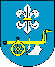 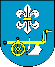 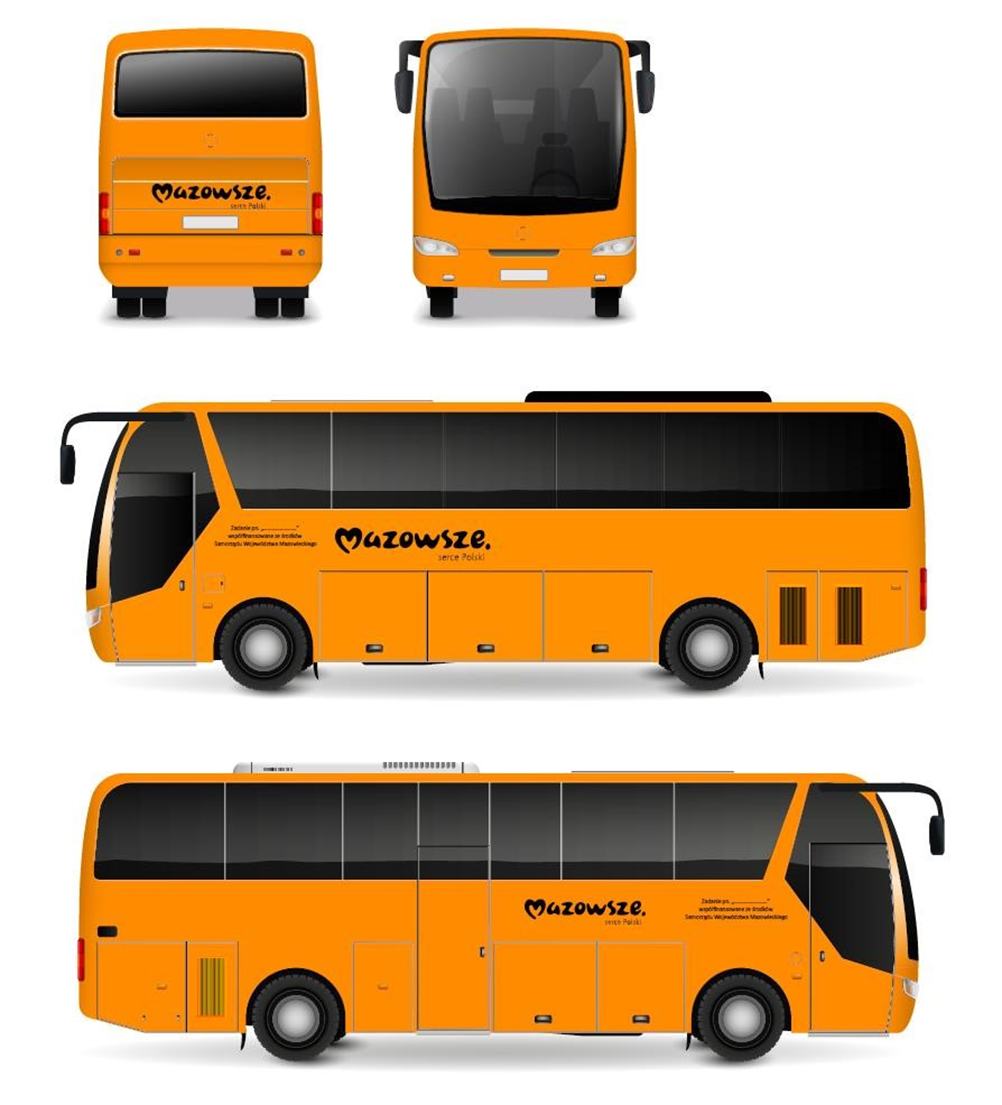 FORMULARZ OFERTOWYTryb podstawowy bez negocjacji, o którym mowa w art. 275 pkt 1 ustawy z 11 września 2019 r. – Prawo zamówień publicznych (Dz.U. z 2022r poz. 1710)Zakup autobusu szkolnego na potrzeby dowozu uczniów do szkół prowadzonych przez Gminę Gozdowo w ramach Mazowieckiego Instrumentu Wsparcia "Autobusy dla mazowieckich szkół"Zamawiający:GMINA GOZDOWOul. Krystyna Gozdawy 1909-213 Gozdowo, powiat sierpeckitel./fax: (0-24) 276-21-12Imię, Nazwisko albo Nazwa Wykonawcy(REGON i NIP)Adres WykonawcyAdres email WykonawcyCena (podana cena brutto brana jest pod uwagę w kryterium oceny ofert)Ogólna całkowita cena ryczałtowa oferowana przezWykonawcę w zł: całkowita netto /bez podatku VAT/ (liczbowo)całkowita netto /bez podatku VAT/ (słownie)podatek VAT (liczbowo)podatek VAT (słownie)całkowita brutto /z podatkiem VAT/(liczbowo)całkowita brutto /z podatkiem VAT/(słownie)Okres gwarancji ………………… m-cy (min. 12 m-cy, max. 24 m-ce)Wykonawca jest:małym, średnim, dużym przedsiębiorcą*niepotrzebne skreślićTermin płatności faktury30 dniTermin wykonania zamówieniado 31.07.2023r.Lp.Zakres części zamówienia, którą Wykonawca powierzy podwykonawcomLp.Nazwy (firm) podwykonawców**W y s z c z e g ó l n i e n i eWypełnia WykonawcaDane podstawoweDane podstawoweProducent / marka………………. **Model / typ………………. **Autobus fabrycznie nowy TAK / NIE *Rok produkcji………………. **Przebieg……………km  **SilnikSilnikTyp………………. **Moc ……………kW **Norma emisji spalinEURO ……….**Skrzynia biegówSkrzynia biegówTypmanualna / półautomatyczna / automatyczna*Ilość biegówprzód - ……….**Ilość biegówtył - ……….**NadwozieNadwozieKolor lakieru………………. **Pełne przeszklenie przedziału pasażerskiegoTAK / NIE*Pojemność pasażerskaPojemność pasażerskaIlość miejsc siedzących (bez kierowcy i pilota)………………. **Ilość miejsc siedzących dla pilota………………. **Ilość miejsc stojących………………. **Ilość miejsc przeznaczonych dla pasażera niepełnosprawnego na wózku………………. **Ogrzewanie i wentylacjaOgrzewanie i wentylacjaOgrzewanie postojoweTAK / NIE *KlimatyzacjaTAK / NIE *Bezpieczeństwo i komfort jazdyBezpieczeństwo i komfort jazdyTachograf + legalizacja TAK / NIE *ABS/ASRTAK / NIE *Wspomaganie kierownicyTAK / NIE *Poduszka powietrzna kierowcyTAK / NIE *Dachowe wyjście awaryjneTAK / NIE *Lusterko wewnętrzneTAK / NIE *Dźwiękowy sygnał ostrzegawczy cofaniaTAK / NIE *Urządzenie zapobiegające przed ruszeniem pojazdu z otwartymi drzwiamiTAK / NIE *WyposażenieWyposażenieLusterka zewnętrzne podgrzewane i sterowane elektrycznieTAK / NIE *Gaśnica ……….. szt. **Apteczka……….. szt. **Trójkąt ostrzegawczy……….. szt. **Koło zapasowe wraz z zestawem do jego wymiany (lewarek, klucz, klin pod koło)TAK / NIE *Przedział pasażerskiPrzedział pasażerskiPokrycie podłogi………………. **Oświetlenie wnętrza ………………. **Półki bagażowe wewnętrzneTAK / NIE *Okna boczne zasłony / szyby przeciwsłoneczne *System audio - videoSystem audio - videoRadio MP3, USBTAK / NIE *Głośniki……….. szt. **DrzwiDrzwico najmniej 1 drzwi po prawej stronie wyposażone w uchwyty lub poręcze ułatwiające wsiadanie i wysiadanie z pojazdu,sterowane zdalnie z miejsca kierowcy (nie dotyczy drzwi tylnych),możliwość zablokowania ich otwarcia od wewnątrz z miejsca kierowcy (funkcja ta nie może ograniczyć działania układu awaryjnego otwierania drzwi),drzwi automatycznie blokowane, gdy pojazd porusza się z prędkością powyżej 5 km/h,otwarcie drzwi musi być sygnalizowane akustycznym dźwiękiem wewnątrz autobusu,autobus musi być wyposażony w co najmniej 1 światło do oświetlenia stopni drzwi. Światło barwy białej, umieszczone nad górną krawędzią drzwi lub przy stopniach. Włączenie światła musi następować automatycznie z chwilą otwarcia drzwi a wraz z zamknięciem musi nastąpić jego wyłącznie.co najmniej 1 drzwi po prawej stronie wyposażone w uchwyty lub poręcze ułatwiające wsiadanie i wysiadanie z pojazdu,sterowane zdalnie z miejsca kierowcy (nie dotyczy drzwi tylnych),możliwość zablokowania ich otwarcia od wewnątrz z miejsca kierowcy (funkcja ta nie może ograniczyć działania układu awaryjnego otwierania drzwi),drzwi automatycznie blokowane, gdy pojazd porusza się z prędkością powyżej 5 km/h,otwarcie drzwi musi być sygnalizowane akustycznym dźwiękiem wewnątrz autobusu,autobus musi być wyposażony w co najmniej 1 światło do oświetlenia stopni drzwi. Światło barwy białej, umieszczone nad górną krawędzią drzwi lub przy stopniach. Włączenie światła musi następować automatycznie z chwilą otwarcia drzwi a wraz z zamknięciem musi nastąpić jego wyłącznie.Fotele pasażerskieFotele pasażerskieskierowane przodem do kierunku jazdy,siedzenia skrajne muszą być wyposażone w składane elementy zabezpieczające pasażerów przez przemieszczaniem w bok,fotele miękkie, tapicerowane, każdy fotel wyposażony w indywidualne pasy bezpieczeństwa,miejsca do siedzenia o wymiarach i rozmieszczeniu zgodnym z obowiązującymi przepisami prawa.skierowane przodem do kierunku jazdy,siedzenia skrajne muszą być wyposażone w składane elementy zabezpieczające pasażerów przez przemieszczaniem w bok,fotele miękkie, tapicerowane, każdy fotel wyposażony w indywidualne pasy bezpieczeństwa,miejsca do siedzenia o wymiarach i rozmieszczeniu zgodnym z obowiązującymi przepisami prawa.Wyposażenie i elementy dodatkoweWyposażenie i elementy dodatkowetablica „AUTOBUS SZKOLNY” umieszczona z przodu i tyłu autobusu,tablica z przodu i tyłu po lewej stronie pojazdu ze znakiem „STOP”, uwidaczniana z miejsca kierowcy, automatycznie po otwarciu drzwi autobusu i sygnalizowane kierowcy lampką koloru czerwonego, powinna istnieć możliwość wyłączenia tej funkcji,kwadratowa tablica z przodu i z tyłu po lewej stronie pojazdu barwy żółtej z symbolem dzieci barwy czarnej określonej w przepisach w sprawie rejestracji i oznaczenia pojazdów. Tablica z tyłu musi być podświetlana z możliwością wyłączenia podświetlenia przez kierowcę,  ostrzegawczy sygnał świetlny, włączający się wraz ze światłami awaryjnymi automatycznie przy otwartych drzwiach, powinna istnieć możliwość wyłącznie tej funkcji przez kierowcę,oklejenie autobusu po bokach i z tyłu logiem „Mazowsze” oraz herbem Gminy Gozdowowybijaki do szyb w ilości odpowiadającej ilości okien bocznych,oznakowanie wyjść awaryjnych, napis/tablica wskazująca dopuszczalną liczbę miejsc do siedzenia i stania.tablica „AUTOBUS SZKOLNY” umieszczona z przodu i tyłu autobusu,tablica z przodu i tyłu po lewej stronie pojazdu ze znakiem „STOP”, uwidaczniana z miejsca kierowcy, automatycznie po otwarciu drzwi autobusu i sygnalizowane kierowcy lampką koloru czerwonego, powinna istnieć możliwość wyłączenia tej funkcji,kwadratowa tablica z przodu i z tyłu po lewej stronie pojazdu barwy żółtej z symbolem dzieci barwy czarnej określonej w przepisach w sprawie rejestracji i oznaczenia pojazdów. Tablica z tyłu musi być podświetlana z możliwością wyłączenia podświetlenia przez kierowcę,  ostrzegawczy sygnał świetlny, włączający się wraz ze światłami awaryjnymi automatycznie przy otwartych drzwiach, powinna istnieć możliwość wyłącznie tej funkcji przez kierowcę,oklejenie autobusu po bokach i z tyłu logiem „Mazowsze” oraz herbem Gminy Gozdowowybijaki do szyb w ilości odpowiadającej ilości okien bocznych,oznakowanie wyjść awaryjnych, napis/tablica wskazująca dopuszczalną liczbę miejsc do siedzenia i stania.OŚWIADCZENIE WYKONAWCYskładane na podstawie art. 125 ust. 1 ustawy Pzp dotyczące SPEŁNIANIA WARUNKÓW UDZIAŁU W POSTĘPOWANIUOŚWIADCZENIE WYKONAWCYskładane na podstawie art. 125 ust. 1 ustawy Pzp dotyczącePODSTAW DO WYKLUCZENIA WYKONAWCYZobowiązanie innego podmiotu do udostępnienia niezbędnych zasobów WykonawcyOŚWIADCZENIE WYKONAWCYo przynależności lub braku przynależnoścido tej samej GRUPY KAPITAŁOWEJWYKAZ DOSTAWL.p.Zakres zrealizowanej dostawyWartość dostawyData i miejsce wykonaniaNazwa i adres podmiotu na rzecz którego wykonywane były dostawy123OŚWIADCZENIE WYKONAWCY o aktualności informacji zawartych w oświadczeniu, o którym mowa 
w art. 125 ust. 1 ustawy PzpAutobus szkolny Autobus szkolny Dane podstawoweDane podstawoweProducent / marka………………………Model / typ………………………Autobus fabrycznie nowy ………………………Rok produkcji………………………Przebieg……………kmSilnikSilnikTyp………………………Moc ……………kW Norma emisji spalinEURO ……….Skrzynia biegówSkrzynia biegówTyp………………………Ilość biegówprzód - ……….Ilość biegówtył - ……….NadwozieNadwozieKolor lakieru………………………Pełne przeszklenie przedziału pasażerskiego………………………Pojemność pasażerskaPojemność pasażerskaIlość miejsc siedzących (bez kierowcy i pilota)………………………Ilość miejsc siedzących dla pilota………………………Ilość miejsc stojących………………………Ilość miejsc przeznaczonych dla pasażera niepełnosprawnego na wózku………………………Ogrzewanie i wentylacjaOgrzewanie i wentylacjaOgrzewanie postojowe………………………Klimatyzacja………………………Bezpieczeństwo i komfort jazdyBezpieczeństwo i komfort jazdyTachograf + legalizacja ………………………ABS/ASR………………………Wspomaganie kierownicy………………………Poduszka powietrzna kierowcy………………………Dachowe wyjście awaryjne………………………Lusterko wewnętrzne………………………Dźwiękowy sygnał ostrzegawczy cofania………………………Urządzenie zapobiegające przed ruszeniem pojazdu z otwartymi drzwiami………………………WyposażenieWyposażenieLusterka zewnętrzne podgrzewane i sterowane elektrycznie………………………Gaśnica ……….. szt. Apteczka……….. szt. Trójkąt ostrzegawczy……….. szt. Koło zapasowe wraz z zestawem do jego wymiany (lewarek, klucz, klin pod koło)………………………Przedział pasażerskiPrzedział pasażerskiPokrycie podłogi………………………Oświetlenie wnętrza ………………………Półki bagażowe wewnętrzne………………………Okna boczne ………………………System audio - videoSystem audio - videoRadio MP3, USB………………………Głośniki……….. szt. **DrzwiDrzwico najmniej 1 drzwi po prawej stronie wyposażone w uchwyty lub poręcze ułatwiające wsiadanie i wysiadanie z pojazdu,sterowane zdalnie z miejsca kierowcy (nie dotyczy drzwi tylnych),możliwość zablokowania ich otwarcia od wewnątrz z miejsca kierowcy (funkcja ta nie może ograniczyć działania układu awaryjnego otwierania drzwi),drzwi automatycznie blokowane, gdy pojazd porusza się z prędkością powyżej 5 km/h,otwarcie drzwi musi być sygnalizowane akustycznym dźwiękiem wewnątrz autobusu,autobus musi być wyposażony w co najmniej 1 światło do oświetlenia stopni drzwi. Światło barwy białej, umieszczone nad górną krawędzią drzwi lub przy stopniach. Włączenie światła musi następować automatycznie z chwilą otwarcia drzwi a wraz z zamknięciem musi nastąpić jego wyłącznie.co najmniej 1 drzwi po prawej stronie wyposażone w uchwyty lub poręcze ułatwiające wsiadanie i wysiadanie z pojazdu,sterowane zdalnie z miejsca kierowcy (nie dotyczy drzwi tylnych),możliwość zablokowania ich otwarcia od wewnątrz z miejsca kierowcy (funkcja ta nie może ograniczyć działania układu awaryjnego otwierania drzwi),drzwi automatycznie blokowane, gdy pojazd porusza się z prędkością powyżej 5 km/h,otwarcie drzwi musi być sygnalizowane akustycznym dźwiękiem wewnątrz autobusu,autobus musi być wyposażony w co najmniej 1 światło do oświetlenia stopni drzwi. Światło barwy białej, umieszczone nad górną krawędzią drzwi lub przy stopniach. Włączenie światła musi następować automatycznie z chwilą otwarcia drzwi a wraz z zamknięciem musi nastąpić jego wyłącznie.Fotele pasażerskieFotele pasażerskieskierowane przodem do kierunku jazdy,siedzenia skrajne muszą być wyposażone w składane elementy zabezpieczające pasażerów przez przemieszczaniem w bok,fotele miękkie, tapicerowane, każdy fotel wyposażony w indywidualne pasy bezpieczeństwa,miejsca do siedzenia o wymiarach i rozmieszczeniu zgodnym z obowiązującymi przepisami prawa.skierowane przodem do kierunku jazdy,siedzenia skrajne muszą być wyposażone w składane elementy zabezpieczające pasażerów przez przemieszczaniem w bok,fotele miękkie, tapicerowane, każdy fotel wyposażony w indywidualne pasy bezpieczeństwa,miejsca do siedzenia o wymiarach i rozmieszczeniu zgodnym z obowiązującymi przepisami prawa.Wyposażenie i elementy dodatkoweWyposażenie i elementy dodatkowetablica „AUTOBUS SZKOLNY” umieszczona z przodu i tyłu autobusu,tablica z przodu i tyłu po lewej stronie pojazdu ze znakiem „STOP”, uwidaczniana z miejsca kierowcy, automatycznie po otwarciu drzwi autobusu i sygnalizowane kierowcy lampką koloru czerwonego, powinna istnieć możliwość wyłączenia tej funkcji,kwadratowa tablica z przodu i z tyłu po lewej stronie pojazdu barwy żółtej z symbolem dzieci barwy czarnej określonej w przepisach w sprawie rejestracji i oznaczenia pojazdów. Tablica z tyłu musi być podświetlana z możliwością wyłączenia podświetlenia przez kierowcę,  ostrzegawczy sygnał świetlny, włączający się wraz ze światłami awaryjnymi automatycznie przy otwartych drzwiach, powinna istnieć możliwość wyłącznie tej funkcji przez kierowcę,oklejenie autobusu po bokach i z tyłu logiem „Mazowsze” oraz herbem Gminy Gozdowo,wybijaki do szyb w ilości odpowiadającej ilości okien bocznych,oznakowanie wyjść awaryjnych, napis/tablica wskazująca dopuszczalną liczbę miejsc do siedzenia i stania.tablica „AUTOBUS SZKOLNY” umieszczona z przodu i tyłu autobusu,tablica z przodu i tyłu po lewej stronie pojazdu ze znakiem „STOP”, uwidaczniana z miejsca kierowcy, automatycznie po otwarciu drzwi autobusu i sygnalizowane kierowcy lampką koloru czerwonego, powinna istnieć możliwość wyłączenia tej funkcji,kwadratowa tablica z przodu i z tyłu po lewej stronie pojazdu barwy żółtej z symbolem dzieci barwy czarnej określonej w przepisach w sprawie rejestracji i oznaczenia pojazdów. Tablica z tyłu musi być podświetlana z możliwością wyłączenia podświetlenia przez kierowcę,  ostrzegawczy sygnał świetlny, włączający się wraz ze światłami awaryjnymi automatycznie przy otwartych drzwiach, powinna istnieć możliwość wyłącznie tej funkcji przez kierowcę,oklejenie autobusu po bokach i z tyłu logiem „Mazowsze” oraz herbem Gminy Gozdowo,wybijaki do szyb w ilości odpowiadającej ilości okien bocznych,oznakowanie wyjść awaryjnych, napis/tablica wskazująca dopuszczalną liczbę miejsc do siedzenia i stania.